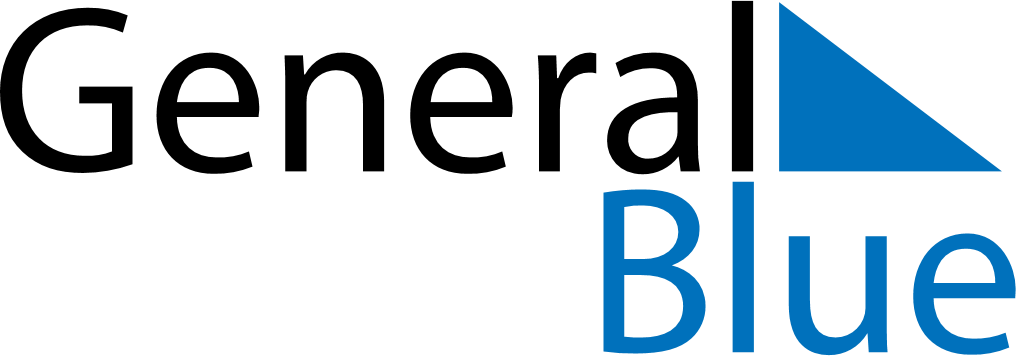 December 2025December 2025December 2025December 2025PeruPeruPeruMondayTuesdayWednesdayThursdayFridaySaturdaySaturdaySunday1234566789101112131314Immaculate Conception15161718192020212223242526272728Christmas Day293031